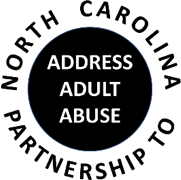          AGENDA                                                                      March 17, 20219:30   Welcome, Introductions, Opening Comments- Laura Cockman, Chair9:40   Review and Approve minutes- Laura Schlabach, Secretary                     9:45   Review and Approve Treasurer’s report- Pam Palmer, Treasurer9:50   Speaker           E.A. Casey, Program Manager, AARP Foundation          "Social Isolation and Loneliness among Elderly and Disabled Adults: How to Identify It, Why It Matters,           and Tech and No-Tech Interventions"11:00 BREAK11:10 NCPAAA Committee Reports           Education Committee-2021 Conference update, Ann Elmore and Tadra Martin, Co-Chairs           Advocacy Committee- Nancy Warren, Chair           Awareness Committee-John Maron and Stephanie Bias, Co-Chairs            Communications Committee-Laura Schlabach and Autumn Cox, Co-Chairs                Membership Committee-Kevin Robertson, Chair                                         11:30 Member UpdatesADJOURN                       Please put our 2021 virtual annual conference dates of May 17, 18 and 19 on your calendar!                                                            More information to follow soon!